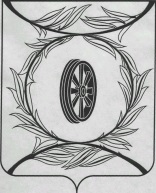 Челябинская областьСОБРАНИЕ ДЕПУТАТОВ КАРТАЛИНСКОГО МУНИЦИПАЛЬНОГО РАЙОНАРЕШЕНИЕот 28 августа 2020 года № 830-Н                                                           О присуждении премии Собрания  депутатов Карталинского муниципального района работникам образования Карталинского муниципального районаВ целях поощрения работников социальной сферы Карталинского муниципального района за высокое профессиональное мастерство и добросовестный труд, на основании  решения Собрания депутатов Карталинского муниципального района от 27.10.2005 года № 74-Н «О премии Собрания депутатов Карталинского муниципального района работникам социальной сферы», Собрание депутатов Карталинского муниципального района РЕШАЕТ:1. Присудить премии Собрания депутатов Карталинского муниципального района работникам образования Карталинского муниципального района в размере 5000 рублей каждому:- Гитлеин Светлане Григорьевне - учителю физической культуры муниципального общеобразовательного учреждения «Средняя общеобразовательная школа № 45 города Карталы»;- Королевой Эрне Викторовне - учителю технологии муниципального общеобразовательного учреждения «Средняя общеобразовательная школа № 17 имени Героя Советского Союза Серафима Ивановича Землянова»;- Крамарь Вере Викторовне - учителю математики муниципального общеобразовательного учреждения «Южно-Степная средняя общеобразовательная школа»;- Лаптевой Марине Анатольевне - учителю английского языка муниципального общеобразовательного учреждения «Средняя общеобразовательная школа № 131 имени Героя Советского Союза К.С. Заслонова»;- Мисенко Надежде Константиновне – учителю русского языка муниципального общеобразовательного учреждения «Великопетровская средняя общеобразовательная школа имени Героя Советского Союза Ивана Семеновича Пьянзина»;- Черновой Ларисе Владимировне - учителю начальных классов муниципального общеобразовательного учреждения «Варшавская средняя общеобразовательная школа»;2. Разместить настоящее решение на официальном сайте администрации Карталинского муниципального района в сети Интернет.Председатель Собрания депутатовКарталинского муниципального района                                       В.К. Демедюк